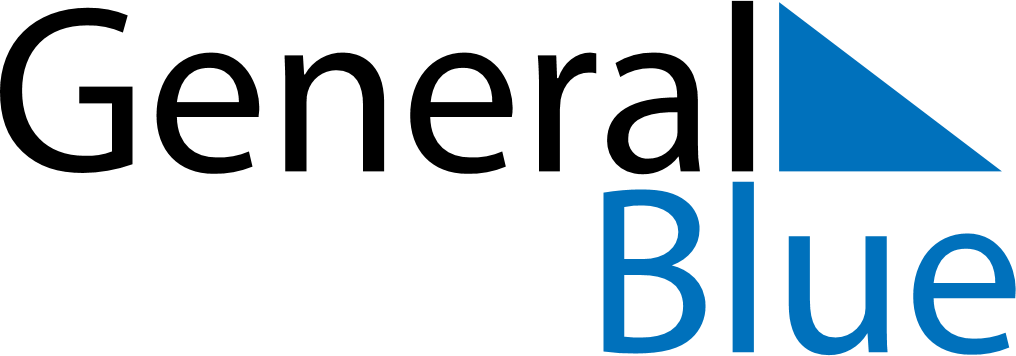 Weekly CalendarJanuary 23, 2022 - January 29, 2022Weekly CalendarJanuary 23, 2022 - January 29, 2022Weekly CalendarJanuary 23, 2022 - January 29, 2022Weekly CalendarJanuary 23, 2022 - January 29, 2022Weekly CalendarJanuary 23, 2022 - January 29, 2022Weekly CalendarJanuary 23, 2022 - January 29, 2022SundayJan 23MondayJan 24TuesdayJan 25WednesdayJan 26ThursdayJan 27FridayJan 28SaturdayJan 29